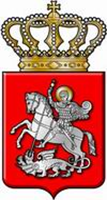 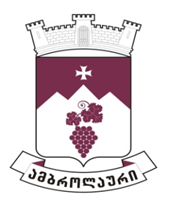 ამბროლაურის მუნიციპალიტეტის საკრებულოსგ ა ნ კ ა რ გ უ ლ ე ბ ა  N172024 წლის 13 თებერვალიქ. ამბროლაურიამბროლაურის მუნიციპალიტეტის ქონების 2024 წლის პრივატიზაციის გეგმის დამტკიცების შესახებსაქართველოს ორგანული კანონის ,,ადგილობრივი თვითმმართველობის კოდექსის“ 61-ე მუხლის მე-2 ნაწილის, 24-ე მუხლის პირველი პუნქტის ,,ე.დ“ ქვეპუნქტისა და საქართველოს ზოგადი ადმინისტრაციული კოდექსის 61-ე მუხლის საფუძველზე ამბროლაურის მუნიციპალიტეტის საკრებულომ   გ ა დ ა წ ყ ვ ი ტ ა :1. დამტკიცდეს ამბროლაურის მუნიციპალიტეტის ქონების 2024 წლის პრივატიზაციის გეგმა თანდართული დანართის შესაბამისად.2. ძალადაკარგულად გამოცხადდეს ,,ამბროლაურის მუნიციპალიტეტის ქონების 2023 წლის პრივატიზაციის გეგმის დამტკიცების შესახებ“ ამბროლაურის მუნიციპალიტეტის საკრებულოს 2023 წლის 25 იანვრის N02 განკარგულება.3. განკარგულება შეიძლება გასაჩივრდეს დაინტერესებული პირის მიერ მისი გაცნობიდან ერთი თვის ვადაში ამბროლაურის რაიონულ სასამართლოში. (მის: ქ. ამბროლაური კოსტავას ქუჩა N13.)4. განკარგულება ძალაშია ხელმოწერისთანავე.საკრებულოს თავმჯდომარე:                                                                    ასლან საგანელიძედანართი  ამბროლაურის მუნიციპალიტეტის ქონების 2024 წლის პრივატიზების გეგმაNსაპრივატიზებოდ გათვალისწინებული უძრავი  ან მოძრავი ქონების დასახელებაქონების ადგილმდებარეობაქონების მოცულობა, მიწის ნაკვეთის ფართობი კვ.მქონების საწყისი საბაზრო ღირებულება (ლ)აუქციონის ფორმა უპირობო - პირობიანიაუქციონის შემდგომ შეძენილი ქონების სრული ღირებულების გადახდის სავარაუდო პერიოდი ან და პერიოდულობის შესახებ1არასასოფლო - სამეურნეო დანიშნულების მიწის ნაკვეთი.სოფ.ნიკორწმინდა (დაბა ხარისთვალა)3434240 400ელექტრონული პირობიანიაუქციონის დასრულებიდან 15 დღეში2არასასოფლო - სამეურნეო დანიშნულების მიწის ნაკვეთი.სოფ.ნიკორწმინდა (დაბა ხარისთვალა)1 50060 000ელექტრონული პირობიანიაუქციონის დასრულებიდან 15 დღეში3არასასოფლო - სამეურნეო დანიშნულების მიწის ნაკვეთი.სოფ.ნიკორწმინდა (დაბა ხარისთვალა)1 50775 350ელექტრონული პირობიანიაუქციონის დასრულებიდან             15 დღეში4არასასოფლო - სამეურნეო დანიშნულების მიწის ნაკვეთი.ქ.ამბროლაურში მახალდიანის ქუჩის მიმდებარედ16120 000ელექტრონული პირობიანიაუქციონის დასრულებიდან 15 დღეში5არასასოფლო - სამეურნეო დანიშნულების მიწის ნაკვეთი.ქ.ამბროლაურში მახალდიანის ქუჩის მიმდებარედ516 200ელექტრონული პირობიანიაუქციონის დასრულებიდან           15 დღეში6არასასოფლო - სამეურნეო დანიშნულების მიწის ნაკვეთი.ქ.ამბროლაური გამსახურდიას ქუჩა N21ა 647 700ელექტრონული პირობიანიაუქციონის დასრულებიდან 15 დღეში7არასასოფლო - სამეურნეო დანიშნულების მიწის ნაკვეთი და მასზე განთავსებული შენობა-ნაგებობები (03ერთეული)ქ.ამბროლაური გამსახურდიას ქუჩა3166309 700ელექტრონული პირობიანიაუქციონის დასრულებიდან 15 დღეში8არასასოფლო - სამეურნეო დანიშნულების მიწის ნაკვეთი და მასზე განთავსებული (ყოფილი სანავთის) შენობასოფ.ნიკორწმინდა 205 700ელექტრონული პირობიანიაუქციონის დასრულებიდან 15 დღეში9არასასოფლო - სამეურნეო დანიშნულების მიწის ნაკვეთიქ.ამბროლაური მახალდიანის ქუჩის მიმდებრაედ (პატარა ბაზარში)15900ელექტრონული პირობიანიაუქციონის დასრულებიდან 15 დღეში10ავტომანქანა “MITSUBISHI DELICA”   გამოშვების წელი 2002ქ.ამბროლაური ბრატისლავა-რაჭის ქუჩა N111 ერთეული7 360ელექტრონული პირობიანიაუქციონის დასრულებიდან 15 დღეში